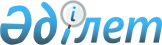 О внесении изменений и дополнений в постановление Правительства Республики Казахстан от 6 октября 2017 года № 624 "О некоторых вопросах специальных экономических зон"Постановление Правительства Республики Казахстан от 22 января 2020 года № 9
      В соответствии с пунктом 4 статьи 16 Закона Республики Казахстан от 3 апреля 2019 года "О специальных экономических и индустриальных зонах в Республике Казахстан" Правительство Республики Казахстан ПОСТАНОВЛЯЕТ:
      1. Внести в постановление Правительства Республики Казахстан от 6 октября 2017 года № 624 "О некоторых вопросах специальных экономических зон" следующие изменения и дополнения:
      в Положении о специальной экономической зоне "Морпорт Актау", утвержденному указанным постановлением:
      абзац третий пункта 1 изложить в следующей редакции: 
      "Территория СЭЗ составляет 2130 гектаров и является неотъемлемой частью территории Республики Казахстан.";
      пункт 2 изложить в следующей редакции:
      "2. СЭЗ создается в целях ускоренного развития региона для активизации вхождения экономики республики в систему мировых хозяйственных связей, создания высокоэффективных, в том числе высокотехнологичных и конкурентоспособных производств, освоения выпуска новых видов продукции, привлечения инвестиций, совершенствования правовых норм рыночных отношений, внедрения современных методов управления и хозяйствования, повышения туристского потенциала региона и развития высокоэффективной, конкурентоспособной туристской инфраструктуры, способной обеспечить и удовлетворить потребности прибывающих казахстанских и зарубежных туристов, а также решения социальных проблем.";
      в пункте 4:
      дополнить подпунктами 2-1) и 2-2) следующего содержания:
      "2-1) деятельность по организации отдыха и развлечений;
      2-2) места размещения туристов, санаторных и оздоровительных объектов при соблюдении следующего условия: объекты не связаны с игорным бизнесом;";
      подпункт 3) изложить в следующей редакции:
      "3) строительство и ввод в эксплуатацию объектов, предназначенных непосредственно для осуществления видов деятельности, предусмотренных подпунктами 1), 2), 2-1) и 2-2) настоящего пункта, в пределах проектно-сметной документации.";
      приложение к Положению о специальной экономической зоне "Морпорт Актау", утвержденному указанным постановлением, изложить в новой редакции согласно приложению 1 к настоящему постановлению;
      целевые индикаторы функционирования специальной экономической зоны "Морпорт Актау", утвержденные указанным постановлением, изложить в новой редакции согласно приложению 2 к настоящему постановлению.
      2. Настоящее постановление вводится в действие со дня его подписания. План территории специальной экономической зоны "Морпорт Актау"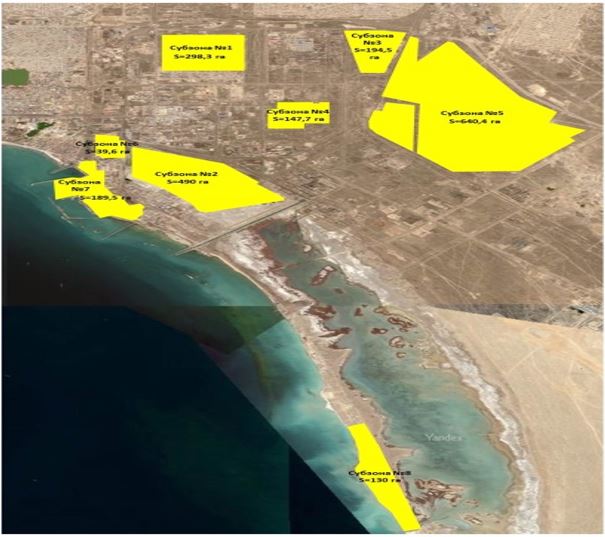  ЦЕЛЕВЫЕ ИНДИКАТОРЫ 
функционирования специальной экономической зоны "Морпорт Актау"
					© 2012. РГП на ПХВ «Институт законодательства и правовой информации Республики Казахстан» Министерства юстиции Республики Казахстан
				
      Премьер-Министр 
Республики Казахстан 

А. Мамин
Приложение 1
к постановлению Правительства
Республики Казахстан
от 22 января 2020 года № 9Приложение
к Положению о специальной
экономической зоне
"Морпорт Актау"
№ п/п
Наименование зон:
Площадь, га
1.
Портовая зона
189,5
2.
Индустриальная зона
1940,5
Итого:
2130Приложение 2
к постановлению Правительства
Республики Казахстан
от 22 января 2020 года № 9Утверждены
постановлением Правительства
Республики Казахстан
от 6 октября 2017 года № 624
№ п/п
Цели, задачи и показатели (наименования)
Единица измерения
Базовый период (2003 - 2011)
Достижение к 2012 году
Достижение к 2017 году
Достижение к 2022 году
Достижение к 2027 году
№ п/п
Цели, задачи и показатели (наименования)
Единица измерения
Базовый период (2003 - 2011)
целевой индикатор
целевой индикатор
целевой индикатор
целевой индикатор
1
2
3
4
5
6
7
8
1.
Общий объем инвестиций, в том числе:
млрд. тенге
21,30
21,25
30
100
105
1.1
Объем иностранных инвестиций
млрд. тенге
8,1
7,9
10
78
83
1.2
Объем отечественных инвестиций
млрд. тенге
13,2
13,35
20
22
22
2.
Объем производства товаров и услуг (работ) на территории специальной экономической зоны
млрд. тенге
193,16
192,5
270,34
337,2
380,2
3.
Количество участников
компании
18
30
40
47
56
4.
Количество рабочих мест, создаваемых на территории специальной экономической зоны
человек
669
660
1500
2300
3885
5.
Среднее значение доли казахстанского содержания в общем объеме производства на территории специальной экономической зоны
%
50,4
50
50
50
50